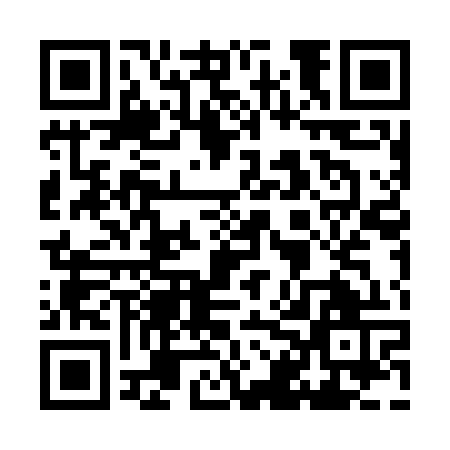 Prayer times for Brampton Island, AustraliaWed 1 May 2024 - Fri 31 May 2024High Latitude Method: NonePrayer Calculation Method: Muslim World LeagueAsar Calculation Method: ShafiPrayer times provided by https://www.salahtimes.comDateDayFajrSunriseDhuhrAsrMaghribIsha1Wed5:056:2012:003:155:406:512Thu5:056:2012:003:155:396:503Fri5:056:2112:003:145:396:504Sat5:056:2112:003:145:386:505Sun5:066:2112:003:145:386:496Mon5:066:2212:003:135:376:497Tue5:066:2211:593:135:376:488Wed5:076:2311:593:125:366:489Thu5:076:2311:593:125:366:4710Fri5:076:2311:593:125:356:4711Sat5:076:2411:593:115:356:4712Sun5:086:2411:593:115:346:4613Mon5:086:2511:593:115:346:4614Tue5:086:2511:593:115:336:4615Wed5:096:2511:593:105:336:4516Thu5:096:2611:593:105:336:4517Fri5:096:2611:593:105:326:4518Sat5:106:2711:593:105:326:4519Sun5:106:2711:593:095:326:4420Mon5:106:2711:593:095:316:4421Tue5:106:2812:003:095:316:4422Wed5:116:2812:003:095:316:4423Thu5:116:2912:003:095:316:4424Fri5:116:2912:003:085:306:4425Sat5:126:3012:003:085:306:4326Sun5:126:3012:003:085:306:4327Mon5:126:3012:003:085:306:4328Tue5:136:3112:003:085:306:4329Wed5:136:3112:003:085:296:4330Thu5:136:3212:013:085:296:4331Fri5:146:3212:013:085:296:43